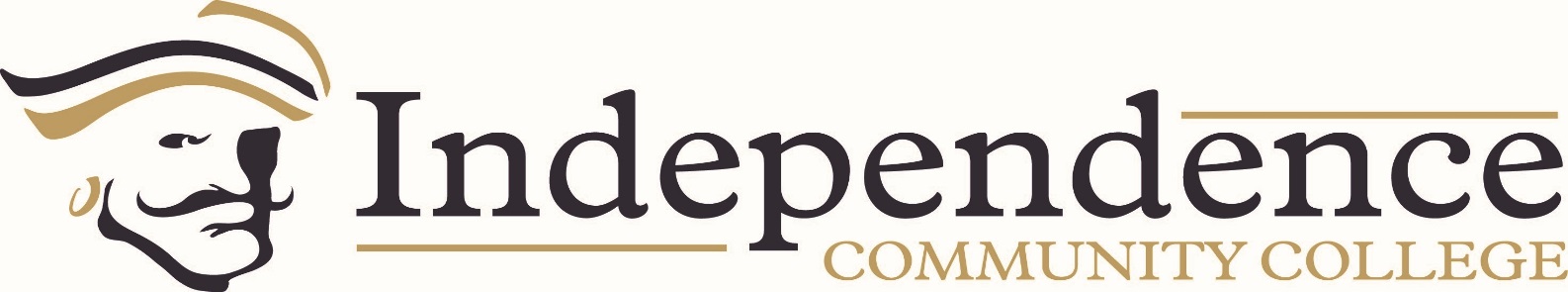 1.0 Program Data and Resource Repository 1.2 Quantitative and Qualitative Data Narrative:Advanced Emergency Technician Certificate assessment data:No data from IR has been provided for this certificate.3.0 Assessment of Student Learning Outcomes 3.2 Significant Assessment FindingsNarrative:During the course the students must be able to take care of the medical or trauma patient whose illnesses or injuries are critical and potentially life threatening.  This would include starting an IV, learning the formulary of over 50 medications and advanced cardiac care and airway skills.  The students that successfully pass the course and the national tests are able to do all these skills and more.  Critical thinking is a major portion of the course curriculum.  Assessing the situation and condition of the patient, determining a plan of care and carrying it out often needs to be done in a matter of minutes.  The student also uses critical thinking to decide if the plan of care is working and if not decide the next step.These outcomes are assessed by cognitive exams and by observing the student in the scenario situation.  Each student must also complete many skills during their clinical and field internship hours both in the ER and EMS.  A precept signed paper is completed each time a student completes a rotation at these facilities detailing how the student functioned in the various aspects of patient care.4.0 External Constituency and Significant Trends4.1: Program Advisory Committee: Narrative:Advisory Board List*Sue Manning AEMT/Kansas Board of EMS Instructor Coordinator-Kansas State Certified EMS Eximiner-Faculty-18 yearsJason McAfee-IHS Principal-Independence High School-member 3 yearsShawn Bennett-AEMT-Fredonia EMS-member 6 yearsAnn Swink-Community member 8 yearsJesse Reed-Paramedic/Kansas Board of EMS Instructor Coordinator-Chief of Fire and EMS in Cherryvale-member 8 yearsKeith Copithke-AEMT/Kansas Board of EMS Instructor Coordinator-Independence Fire/EMS member 10 yearsBill Knight-EMT-Community member 10 yearsDavid Cowen-Paramedic-City of Independence Safety and Health Task Force Administrator-member 10 yearsSam Carnes-High School Counselor-Independence High School-member 3 yearsShawn Wallis-AEMT-Chief of Fire/EMS-Independence, KS member 4 yearsBecky Mitchell RN-Director of Nursing and the Emergency Room in Independence-Labette Health-member 3 yearsNathaneal Day-Paramedic-Cherryvale EMS-6 yearsDr. Melinda Allen-Medical Advisor-ER director Labette Health-member 2 yearsAdvisory Committee Meeting AgendaIndependence Community CollegeEms Education Program November 2018WelcomeIntroductionsApproval of previous minutesMission Statement discussionIndependence Community College serves the best interests of students and the community by providing academic excellence while promoting cultural enrichment and economic development.Old businessNew businessSecretary positionJesse ReedFilmHigh school involvement in scenarios-NHS pointsCertificate planFire I and IIHigh school enrollment-challenges of new scheduleProgram ReviewClinical and Field InternshipWhat changes would you like to seeAdjournEMS Education Advisory Board MinutesApril 2019The meeting was called to order at 1830 by Sue Manning and introductions were made.  Members present were: Jason McAfee, Jesse Reed, Nathanael Day, David Cowen, Becky Mitchell, Shawn Wallis, Keith Copithke. Absent were: Bill Knight, Shawn Bennett and Ann Swink.  The board approved Jesse Reed to be the secretary.ICC Mission statement was read by Sue and compared to the EMS Education program.There was no old businessNew business included:The hiring of Jesse Reed to help teach an EMT class as an adjunct.Jesse has made a Facebook page for the program.There has been a commercial advertising the programs at West to air on KOAMNHS points are given out for participation with EMS scenarios.  There was discussion on how to get more students at the high school for the programThe ICC certificate was discussed. Possible additional courses were offered such as math for the healthcare provider, ACLS, Pals and trauma courses and Lamaze.  These could be offered in the evening for better participation.All classes will be involved with the Nazarene church for “Evening of Hope”The program review is almost finished.  It still needs some budget work.David discussed better recruiting methods for Independence EMS.  Possible having someone come to class and talk about it.Several recruiting ideas were given.  The local fairs such as Cherry Blossom and the Wilson County 100 anniversary would be great advertising with the ambulance.There would be an opportunity to hire more adjuncts if the course was taught in more high schoolsThe topic of Fire I and Fire II was brought up and Sue advised it was still being looked into.Everyone was thanked for coming and the meeting was adjourned at 2130Submitted by Sue Manning4.2: Specialized Accreditation: Narrative:At this time the Advanced EMS course does not need to be accredited by the Kansas Board of EMS4.3:  Other: Narrative:The institution has the faculty and staff needed for effective, high quality programs.All the instructors and staff are Kansas Board of EMS certified and must submit the required continuing education hours and training to the board in order to maintain their instructor certification.The institution provides support for student learningThe program has agreements with area ERs and EMS which is needed so the student can complete the required field internship hours and skills.The institution demonstrates responsibility for the quality of its education programs.The institution maintains and exercises authority of the pre-requisites for courses, rigor of the courses, expectations for student learning, access to learning resources and faculty qualifications for all of its programs, including dual credit programs.  At this time AEMT is not offered as a dual credit course.5.0 Curriculum Reflection  5.1 Reflection on Current CurriculumNarrative:The curriculum of the AEMT course is required to contain information that the Kansas Board of EMS deems appropriate and necessary.The jobs that students can get after being successful in obtaining a certificate from the AEMT course are many, they include but are not limited to: emergency dispatch, fire departments, emergency rooms, national parks, missions in foreign countries and medics on TV shows.The AEMT certificate however, is redundant in that the student must learn several of the same skills in both the AEMT course and the elective course of Phlebotomy.  In both courses students must learn the skills of veni-puncture, blood components, test results and care of the intervenious patient.5.2 Degree and Certificate Offerings or SupportNarrative:The AEMT certificate is offered to students who complete the AEMT course as well as Phlebotomy.  These courses are both stand-alone courses and I feel that it is not in the best interest of the student to require a certificate for both courses of study.8.0 Fiscal Resource Requests/Adjustments  8.1 Budget Requests/AdjustmentsNarrative:The budget projection for the Advanced EMT certificate as well as salary:Operational fees……$1000.00 (catheters, IV lines, needles)Membership fees……$300.009.0 Program Planning and Development Participation 9.1 Faculty and StaffNarrative:Sue Manning, as the only full time faculty, prepared this report from observations, reflections and reviewing previous years.9.2 VPAA and/or Administrative Designee ResponseNarrative:I agree with this review. Tamara Blaes 2/19/202010.0 Appendices